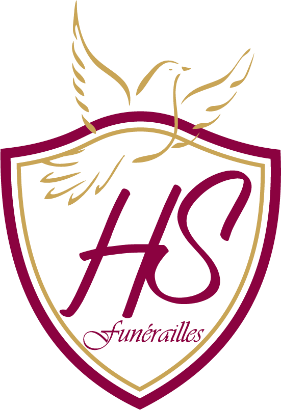 Les familles COENE - PETITJEAN
Et les familles apparentées ont la profonde tristesse de vous faire part du décès deMonsieur Henri COENE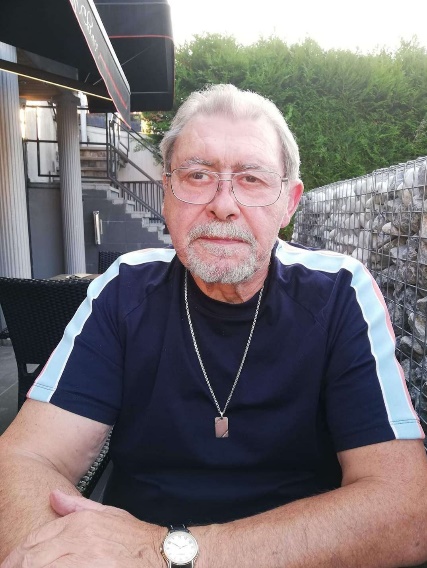 
Né le 09 octobre 1952Décédé le 28 mars 2024  

Les funérailles civiles auront lieu au Funérarium HEREMANS SCHOTSMANS ce jeudi 04 avril 2024 à 13h00.Elles seront suivies de l’inhumation du corps dans la concession familiale au cimetière de Jumet Gohyssart vers 14h15.Le défunt repose au funérarium HEREMANS-SCHOTSMANS, 
rue de Taillis – Pré 106, 6200 Chatelineau où un dernier hommage peut lui être rendu ces dimanche, lundi, mardi et mercredi de 12h à 13h00.

La levée du corps aura lieu ce jeudi 04 avril à 13h30.Toute l’équipe des funérailles HEREMANS – SCHOTSMANS vous présente ses sincères condoléances.Ce présent avis tient lieu de faire-part.
 
Funérailles HEREMANS-SCHOTSMANS Châtelineau - 071/38.10.80 – 0476/71.10.28Vos condoléances par e-mail : funerailles-heremans-schotsmans@hotmail.com
